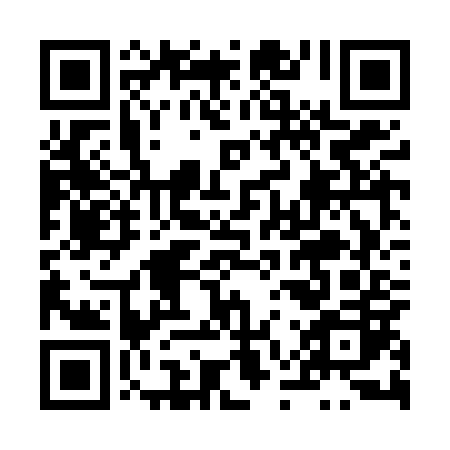 Ramadan times for Przyborowice, PolandMon 11 Mar 2024 - Wed 10 Apr 2024High Latitude Method: Angle Based RulePrayer Calculation Method: Muslim World LeagueAsar Calculation Method: HanafiPrayer times provided by https://www.salahtimes.comDateDayFajrSuhurSunriseDhuhrAsrIftarMaghribIsha11Mon4:304:306:2312:104:035:595:597:4512Tue4:284:286:2112:104:046:006:007:4713Wed4:254:256:1812:104:066:026:027:4814Thu4:234:236:1612:094:076:046:047:5015Fri4:204:206:1412:094:086:066:067:5216Sat4:184:186:1112:094:106:076:077:5417Sun4:154:156:0912:094:116:096:097:5618Mon4:134:136:0712:084:136:116:117:5819Tue4:104:106:0512:084:146:126:128:0020Wed4:074:076:0212:084:156:146:148:0221Thu4:054:056:0012:074:176:166:168:0422Fri4:024:025:5812:074:186:186:188:0623Sat3:593:595:5512:074:196:196:198:0824Sun3:573:575:5312:074:216:216:218:1025Mon3:543:545:5112:064:226:236:238:1226Tue3:513:515:4812:064:236:246:248:1427Wed3:493:495:4612:064:256:266:268:1728Thu3:463:465:4412:054:266:286:288:1929Fri3:433:435:4112:054:276:306:308:2130Sat3:403:405:3912:054:296:316:318:2331Sun4:374:376:371:045:307:337:339:251Mon4:344:346:341:045:317:357:359:272Tue4:324:326:321:045:327:367:369:303Wed4:294:296:301:045:347:387:389:324Thu4:264:266:281:035:357:407:409:345Fri4:234:236:251:035:367:427:429:366Sat4:204:206:231:035:377:437:439:397Sun4:174:176:211:025:387:457:459:418Mon4:144:146:191:025:407:477:479:449Tue4:114:116:161:025:417:487:489:4610Wed4:084:086:141:025:427:507:509:48